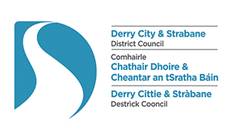 Request to Illuminate Council AssetsReturn completed form to: Mayor’s Office, Harbour House, Harbour Square, Derry BT48 6AF Email: mayor@derrystrabane.comName of CharityCharity Registration NumberContact Name Position in OrganisationPostal AddressEmail AddressTel NoEvent/Campaign being RecognisedDates Requested for Building(s) to be Illuminated Colour to be AppliedBuildings to be Illuminated (Please Specify):Buildings to be Illuminated (Please Specify):Council Offices, Strand Road Derry (at no cost).The Alley Theatre, Strabane (at no cost)The Guildhall Clock, Derry (at a cost of £200)Derg Castle, Castlederg (at a cost of £200)Signed:Date:For Official Use OnlyFor Official Use OnlyWhere a charge applies, confirm charge and issue invoice.Where more than one request is received for the same dates, confirm allocation of dates.If the request is likely to have a differential or negative impact on any of the S75 groups, consult with the Equality Officer and complete an EQIA if deemed necessary.Specify outcome.If the request is likely to have a Good Relations impact, refer to a designated working group. Specify outcome.Request Approved:Request Declined:Signed by Mayor:Dated:Signed by Mayor:Dated: